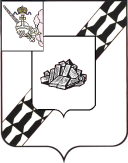 ЗЕМСКОЕ СОБРАНИЕУСТЮЖЕНСКОГО МУНИЦИПАЛЬНОГО ОКРУГАВОЛОГОДСКОЙ ОБЛАСТИПЕРВОГО СОЗЫВАРЕШЕНИЕот 22.12.2022 № 108         г. Устюжна Об утверждении ключевых пока-зателей и их целевых значений, индикативных показателей для муниципального земельного контроля на территории Устюженского муниципального округа Вологодской области В соответствии с частью 5 статьи 30 Федерального закона от 31.07.2020 № 248-ФЗ «О государственном контроле (надзоре) и муниципальном контроле в Российской Федерации» (с последующими изменениями), пунктом 1.11 раздела 1 Положения о муниципальном земельном контроле на территории Устюженского муниципального округа Вологодской области, утвержденного решением Земского Собрания Устюженского муниципального округа Вологодской области от 22.12.2022 № 107, Земское Собрание Устюженского муниципального округа Вологодской области РЕШИЛО:        1. Утвердить прилагаемые ключевые показатели и их целевые значения, индикативные показатели для муниципального земельного контроля на территории Устюженского муниципального округа Вологодской области.2. Настоящее решение вступает в силу с 01.01.2023, подлежит опубликованию в информационном бюллетене «Информационный вестник Устюженского муниципального района» и размещению на официальном сайте Устюженского муниципального района.Приложениек решению Земского Собрания Устюженского муниципального округаВологодской области                                                                     от 22.12.2022 № 108Ключевые показатели и их целевые значения, индикативные показатели для муниципального земельного контроля на территории Устюженского муниципального округа Вологодской области1. Ключевые показатели для муниципального земельного контроля на территории Устюженского муниципального округа Вологодской области и их целевые значения:2. Индикативные показатели для муниципального земельного контроля на территории Устюженского муниципального округа Вологодской области и их целевые значения:1) количество внеплановых контрольных (надзорных) мероприятий, проведенных за отчетный период; 2) количество внеплановых контрольных (надзорных) мероприятий, проведенных на основании выявления соответствия объекта контроля параметрам, утвержденным индикаторами риска нарушения обязательных требований, или отклонения объекта контроля от таких параметров, за отчетный период; 3) общее количество контрольных (надзорных) мероприятий с взаимодействием, проведенных за отчетный период; 4) количество контрольных (надзорных) мероприятий с взаимодействием по каждому виду контрольных (надзорных) мероприятий, проведенных за отчетный период; 5) количество контрольных (надзорных) мероприятий, проведенных с использованием средств дистанционного взаимодействия, за отчетный период; 6) количество контрольных (надзорных) мероприятий, по результатам которых выявлены нарушения обязательных требований, за отчетный период; 7) количество контрольных (надзорных) мероприятий, по итогам которых возбуждены дела об административных правонарушениях, за отчетный период; 8) сумма административных штрафов, наложенных по результатам контрольных (надзорных) мероприятий, за отчетный период; 9) количество направленных в органы прокуратуры заявлений о согласовании проведения контрольных (надзорных) мероприятий, за отчетный период; 10) количество направленных в органы прокуратуры заявлений о согласовании проведения контрольных (надзорных) мероприятий, по которым органами прокуратуры отказано в согласовании, за отчетный период; 11) общее количество учтенных объектов контроля на конец отчетного периода; 12) количество учтенных контролируемых лиц на конец отчетного периода; 13) количество учтенных контролируемых лиц, в отношении которых проведены контрольные (надзорные) мероприятия, за отчетный период; 14) количество исковых заявлений об оспаривании решений, действий (бездействий) должностных лиц контрольных (надзорных) органов, направленных контролируемыми лицами в судебном порядке, за отчетный период; 15) количество исковых заявлений об оспаривании решений, действий (бездействий) должностных лиц контрольных (надзорных) органов, направленных контролируемыми лицами в судебном порядке, по которым принято решение об удовлетворении заявленных требований, за отчетный период; 16) количество контрольных (надзорных) мероприятий, проведенных с грубым нарушением требований к организации и осуществлению государственного контроля (надзора) и результаты которых были признаны недействительными и (или) отменены, за отчетный период.Председатель Земского СобранияУстюженского муниципального округа Вологодской области_________________ А.С. СемаковГлава Устюженскогомуниципального района Вологодской области_____________________ И.А. ПетровКлючевые показателиЦелевые значения (%)Доля устраненных нарушений обязательных требований от числа выявленных нарушений обязательных требований40-60%Доля обоснованных жалоб на действия (бездействие) контрольного органа  и (или) его должностных лиц при проведении контрольных мероприятий от общего количества поступивших жалоб     0-20%Доля решений, принятых по результатам контрольных мероприятий, отмененных контрольным органом и (или) судом, от общего количества решений     0-20%